OSNOVNA ŠKOLA ŠEMOVEC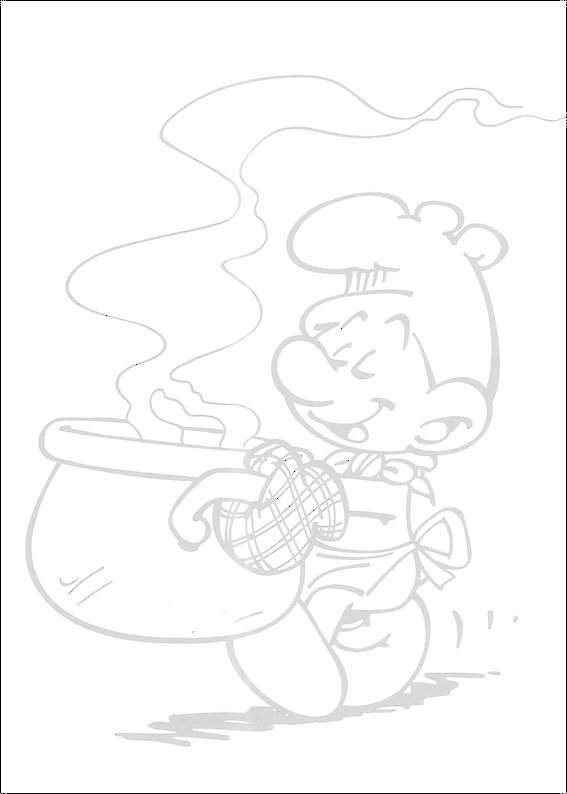 JELOVNIK ZA STUDENI 2023. GODINE2.11. ČETVRTAK……TJESTENINA U UMAKU OD VRHNJA, ŠUNKE, KRUH, 3.11. PETAK ……RIBLJI ŠTAPIĆI, GRAH SALATA, KRUH6.11. PONEDJELJAK………PIZZA, CEDEVITA, VOĆE7.11. UTORAK……SVINJSKI GULAŠ SA KRUMPIROM, KRUH, BANANA8.11. SRIJEDA……………MESNE OKRUGLICE, PALENTA, KRUH, 9.11. ČETVRTAK…………PEČENI PILEĆI BATAK, MLINCI, KRUH10.11. PETAK ……………PANIRANI PILEĆI MEDALJONI, RIŽA NA SALATU,                                             KRUH, 13.11. PONEDJELJAK……SIRNI NAMAZ, JOGURT, KRUH, BANANKO14.11. UTORAK……VARIVO OD SLANUTKA, KUKURUZNI KRUH, KOLAČ15.11. SRIJEDA………PILEĆI RAŽNJIĆI, RIZI-BIZI, KRUH, MANDARINA16.11. ČETVRTAK……TJESTENINA SA BOLOGNIESE UMAKOM, KRUH,                                        KRASTAVCI17.11. PETAK ………..LIGNJE, SALATA OD JEČMA, KRUH, VOĆE20.11. PONEDJELJAK……..SENDVIĆ S PUREĆOM ŠUNKOM, SIROM,                                                 ZELENA SALATA, SOK21.11. UTORAK……………RIČET VARIVO, KUKURUZNI KRUH, KOLAČ22.11. SRIJEDA…………KUHANO JAJE, HRENOVKA, KRUH, KRUŠKA23.11. ČETVRTAK………PUR. PAPRIKAŠ, HAJDINSKA KAŠA, KRUH, 24.11. PETAK …………..VARIVO OD GRAŠKA I KRUMPIRA, KRUH, KOLAČ27.11. PONEDJELJAK……NAMAZ OD LJEŠNJAKA, KAKAO, BANANA28.11. UTORAK……………GOVEĐI GULAŠ, NJOKI29.11. SRIJEDA…………PANIRANI PILEĆI ODREZAK, POVRĆE NA MASLACU,                                           KRUH30.11. ČETVRTAK…….TJESTENINA S BOLOGNIESE UMAKOM, KRUH,                                                                                                        DOBAR TEK!NAPOMENA: Škola zadržava pravo izmjene jelovnika zbog izvanrednih okolnosti.